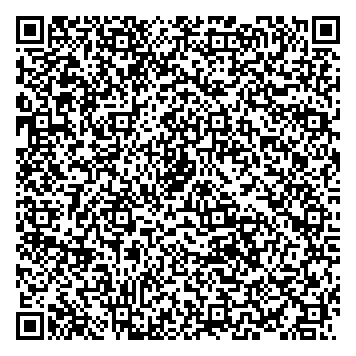 УИД 	aПо договору потребительского кредита (займа), срок возврата потребительского кредита (займа) по которому на момент его заключения не превышает одного года, не допускается начисление процентов, неустойки (штрафа, пени), иных мер ответственности по договору потребительского кредита (займа), а также платежей за услуги, оказываемые кредитором заемщику за отдельную плату по договору потребительского кредита (займа), после того, как сумма начисленных процентов, неустойки (штрафа, пени), иных мер ответственности по договору потребительского кредита (займа), а также платежей за услуги, оказываемые кредитором заемщику за отдельную плату по договору потребительского кредита (займа) (далее - фиксируемая сумма платежей), достигнет полуторакратного размера суммы предоставленного потребительского кредита (займа).Договор микрофинансового займа № АА-00/00/00 от 00 мая 2000г.Общество с ограниченной ответственностью микрокредитная компания «Уральская Кредитная Компания», регистрационный номер записи о внесении сведений в государственный реестр микрофинансовых организаций 001503357007236, ОГРН 1155958101584, именуемое в дальнейшем Займодавец или Общество, в лице директора Сыстеровой Веры Михайловны, действующей на основании Устава, с одной стороны, и гр. Иванов Иван Иванович , 00.00.1973 г.р., место рождения – гор. Иванов, паспорт серии 00 00 № 000000, выдан 00 января 0000 года,  код подразделения 000-000, зарегистрирован по адресу  г.Иванов, ул. Ивановская, д.0, кв.00, именуемый (-ая) в дальнейшем Заемщик, с другой стороны, заключили настоящий Договор о нижеследующем. I .Индивидуальные условия договора микрофинансового займа №АА-00/00/00 от 00 мая 2000г.      II. Общие условия.1. Термины и определенияЗайм – денежные средства предоставленные Обществом по договору займа , заключенному между заемщиком и Обществом.Офис Общества – место оказания услуги по выдаче займов и обслуживания заявителей, указанное в реквизитах Общества.Индивидуальные условия Договора /Индивидуальные условия – индивидуальные условия Договора   микрофинансового займа , составленные в виде таблицы, и согласованные Обществом и Заемщиком индивидуально условия предоставления  микрофинансового займа .Общие условия Договора /Общие условия – настоящие Общие условия, установленные Обществом в одностороннем порядке в целях многократного применения, определяют условия и порядок предоставления займов Обществом. Общество вправе изменить Общие условия Договора при условии, что это не повлечет за собой возникновение новых или увеличение размера существующих денежных обязательств Заемщика по Договору.График платежей/Приложение 1 – график, являющийся неотъемлемой частью индивидуальных условий Договора микрофинансового займа, содержащий информацию о суммах денежных средств, подлежащих оплате и дате очередных платежей и дате возврата Займа Заемщиком.2. Условия предоставление займа2.1. В размере и на условиях настоящего Договора Займодавец передает Заемщику Займ, а Заемщик обязуется возвратить   полученные денежные средства и уплатить проценты на них, а также выполнять иные свои обязательства в соответствии и на условиях настоящего Договора.2.2. За пользование Займом, предоставленным в рамках настоящего договора, Заемщик оплачивает Заимодавцу проценты начисленные по процентной ставке, указанной в Индивидуальных условиях.2.3. Начисление процентов осуществляется ежемесячно, не позднее дат указанных в Приложении 1 к настоящему договору.2.4. Очередность исполнения обязательств по  Договору сторонами определена в следующем порядке: 1. Задолженность по процентам; 2.Задолженность по основному долгу ; 3. штрафная пеня; 4. проценты, начисленные за текущий период платежей; 5. сумма основного долга на текущий период платежей; 6. иные платежи, предусмотренные законодательством Р.Ф. и/или договором займа.2.5. Не позднее 14 дней, после осуществления Заемщиком частичного досрочного возврата займа на основании заявления о досрочном погашении, Займодавец обязан произвести перерасчет размера Ежемесячного платежа, исходя из нового остатка Суммы займа.2.6.  В случае отсутствия заявления -обязательство и внесении суммы, превышающей ежемесячный платеж, излишне уплаченные сумма идет на погашение будущих платежей и учитывается как оплата в дату соответствующего платежа в графике приложения № 1, учитывая условия п.2.4.3. Права и обязанности сторон  3.1. Заемщик обязуется в период действия настоящего Договора: 3.1.1. Осуществлять погашение Займа и выплачивать Займодавцу проценты в соответствии с установленным графиком (Приложение №1), путем перечисления на расчетный счет Займодавца, либо путем внесения в кассу наличным платежом.3.1.2. Поставить в известность Займодавца об изменении места жительства, места работы, фамилии, имени, отчества и других обстоятельствах, способных повлиять на выполнение обязательств по настоящему Договору в течение трех рабочих дней с момента изменений. В противном случае Займодавец не несет ответственности за неполучение Заемщиком направляемой ему корреспонденции.3.2. Заемщик   имеет право возвратить всю Сумму займа досрочно с уплатой процентов за фактический срок пользования займом. В случае досрочного возвращения Суммы займа Заемщик обязан уведомить об этом Займодавца не менее чем за 14 (Четырнадцать) дней до дня такого возврата.3.3. Заемщик в течении 14 календарных дней с даты получения займа имеет право досрочно вернуть всю сумму без предварительного уведомления кредитора с уплатой процентов за фактический срок пользования займом.3.4. Займодавец обязуется в период действия настоящего Договора:3.4.1. В соответствии с условиями настоящего Договора предоставить Заемщику Заем наличным либо безналичным расчетом, в дату заключения Договора.3.4.2. Пересчитать размер процентов в случае частичного досрочного погашения Заемщиком своего займа. 3.5. Займодавец имеет право требовать от Заемщика досрочного возврата суммы основного долга, а также начисленных процентов, если Заемщик не исполнит или исполнит ненадлежащим образом :3.5.1. Обязанность в срок возвращать Заем и/или уплачивать начисленные на него проценты;3.5.2. Введет Займодавца в заблуждение путем предоставления недостоверной или неполной информации, обусловленной настоящим Договором;3.5.3. Наличия обстоятельств, очевидно свидетельствующих о том, что предоставленный Заемщику Заем не будет возвращен в срок, а также в иных случаях по усмотрению Займодавца.3.6. В случае предъявления Заимодавцем требования о досрочном возврате Займа и начисленных процентов, Заемщик обязан исполнить такое требование не позднее срока, установленного Заимодавцем в соответствующем требовании, а если такой срок не указан, то в течение 3 (трех) рабочих дней с момента получения требования.4. Полная стоимость займа определяется в процентах годовых по формуле:ПСК = i x ЧБП x 100где ПСК - полная стоимость кредита в процентах годовых с точностью до третьего знака после запятой; ЧБП - число базовых периодов в календарном году. Продолжительность календарного года признается равной тремстам шестидесяти пяти дням; i - процентная ставка базового периода, выраженная в десятичной форме.  Процентная ставка базового периода определяется как наименьшее положительное решение уравнения: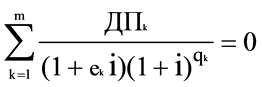 где  - сумма k-го денежного потока (платежа) по договору потребительского кредита (займа). Разнонаправленные денежные потоки (платежи) (приток и отток денежных средств) включаются в расчет с противоположными математическими знаками - предоставление заемщику кредита на дату его выдачи включается в расчет со знаком "минус", возврат заемщиком кредита, уплата процентов по кредиту включаются в расчет со знаком "плюс";qk - количество полных базовых периодов с момента выдачи кредита до даты k-го денежного потока (платежа); ek - срок, выраженный в долях базового периода, с момента завершения Qk-го базового периода до даты k-го денежного потока; m - количество денежных потоков (платежей);   i - процентная ставка базового периода, выраженная в десятичной форме. 5. Порядок начисления , уплаты неустойки и иных расходов.5.1. В случае нарушения Заемщиком порядка и сроков погашения Займа и уплаты процентов, установленных настоящим Договором, Займодавец вправе взыскать с Заемщика неустойку, рассчитанную в зависимости от количества дней просрочки, предусмотренной Индивидуальными условиями договора5.2. Неустойка рассчитывается с даты, следующей за датой возникновения просроченной задолженности по настоящему Договору по дату фактического погашения всей суммы просроченной задолженности (включительно)5.3. Заемщик на основании обоснованного расчета возмещает все расходы, понесенные Займодавцем, связанные с розыском Заемщика, другими своими действиями, связанными с неисполнением Заемщиком настоящего Договора. 6. Конфиденциальность6.1 Условия настоящего Договора и дополнительных соглашений к нему конфиденциальны и не подлежат разглашению.6.2 . Во исполнении требований Федерального закона «О персональных данных» № 152 –Ф.З. и ФЗ «О кредитных историях» № 218 заемщик выражает свое безусловное согласие или несогласие (нужное отметить в таблице) разрешить Займодавцу обработку своих персональных данных в целях получения суммы займа, а также дальнейшего исполнения настоящего договора и на передачу всей имеющейся о заемщике информации, как о субъекте кредитной истории в Бюро кредитных историй, включенного в государственный реестр бюро кредитных историй. Настоящее согласие не устанавливает предельных сроков обработки данных. Заявитель уведомлен и понимает, что под обработкой персональных данных подразумевается сбор, систематизация, накопление, хранение, использование, распространение (в том числе передачу) и любые другие действия (операции) с персональными данными. 7.Сроки и условия действия договора 7.1.Срок действия настоящего Договора устанавливается  в соответствии с п.2 Индивидуальных условий Договора. 7.2. Все изменения и дополнения к настоящему Договору действительны лишь в том случае, когда они совершены в письменной форме и подписаны сторонами.7.3.. Договор вступает в силу с момента подписания   сторонами.7.4. Настоящий Договор составлен в двух подлинных экземплярах, имеющих равную юридическую силу: один - для Займодавца, один - для Заемщика. 8. Адреса, банковские реквизиты и подписи стооронДосрочное частичное или полное погашение займа без комиссии, без ограничений.  № п/пУсловиеСодержание условияСумма займа или лимит кредитования и порядок его изменения100 000 (Сто тысяч) рублейСрок действия договораСрок возврата займаСрок действия Договора микрозайма устанавливается со дня его подписания и до полного возврата суммы займа основного долга, а также получения Займодавцем всех причитающихся ему процентов за пользование займом, неустоек (пени, штрафы) и иных расходов Займодавца.Срок возврата займа: 12 месяцев (с 00 мая 2000 года по 00 мая 2000 года)Валюта, в которой предоставляется заемРубль Российской ФедерацииПроцентная ставка в процентах годовых.Переменная процентная ставка 36,245 % (тридцать шесть целых двести сорок пять тысячных) годовыхНе применимо  Порядок определения курса иностранной валюты при переводе денежных средств займодавцем третьему лицу, указанному заемщикомНе применимо Количество, размер и периодичность (сроки) платежей заемщика по договору или порядок определения этих платежейСогласно Приложению № 1.Порядок изменения количества, размера и периодичности (сроков) платежей заемщика при частичном досрочном возврате займаПри частичном досрочном возврате займа количество и периодичность (сроков) платежей по договору займа не меняется. Проценты начисляются на остаток Займа, при этом размер ежемесячного платежа уменьшится. При этом Заемщик может узнать новый размер ежемесячного платежа, обратившись в Общество лично или по телефону. Частичное досрочное погашение произойдет в последний день процентного периода, в который поступит в Общество заявление Заемщика Способы исполнения заемщиком обязательств по договору по месту нахождения заемщикаЗаемщик исполняет свои условия перед Займодавцем путем перечисления указанных сумм, согласно графика платежей, указанных в Приложении № 1 на расчетный счет Займодавца, либо путем внесения наличных денежных средств в кассу Займодавца в Офис Общества.8.1Бесплатный способ исполнения заемщиком обязательств по договоруПутем внесения наличных денежных средств в кассу Займодавца.Обязанность заемщика заключить иные договорыДоговор залога имущества: в обеспечении исполнения обязательств по данному договору Залогодателя перед Залогодержателем, Залогодатель обязуется передать в залог Залогодержателю имущество, в порядке и на условиях, предусмотренных договором залога.Обязанность заемщика по предоставлению обеспечения исполнения обязательств по договору и требования к такому обеспечениюНадлежащее обеспечение исполнения Заемщиком своих обязательств по настоящему Договору является существенным обстоятельством, из которого займодавец исходит при его заключении. Исполнение Заемщиком своих обязательств по настоящему Договору в полной сумме обеспечено залогом в соответствии с договором залога № АА-00/00/00 от 00 мая 2000г. Цели использования заемщиком потребительского займаПредоставляемый Займ является нецелевымОтветственность заемщика за ненадлежащее исполнение условий договора, размер неустойки (штрафа, пени) или порядок их определенияВ случае несвоевременного возврата платежей согласно Приложению 1, Займодавец вправе предъявить Заемщику требование об уплате пени, в размере ключевой ставки Центрального банка Р.Ф., от Суммы займа, но не более 20% годовых, за каждый день просрочки в случае если проценты за соответствующий период нарушения исполнения обязательств начисляются, или 0,1% от суммы просроченной задолженности если не начисляются, до дня  фактического возврата Займодавцу образовавшейся задолженностиУсловие об уступке кредитором третьим лицам прав (требований) по договоруПередать права и обязанности по Договору третьему лицу в соответствии с требованиями законодательства Российской Федерации. При уступке Займодавцем своих прав некредитной организации Заемщик подтверждает (нужное отметить)Согласие заемщика с общими условиями договора Заемщик ознакомлен с общими условиями договора микрофинансового займа, а также Правилами предоставления займов обществом и выражает свое согласие с указанными условиями путем проставления своей подписи в договореУслуги, оказываемые кредитором заемщику за отдельную плату и необходимые для заключения договора, их цена или порядок ее определения, а также согласие заемщика на оказание таких услугЗаемщик выражает свое безусловное согласие или несогласие (нужное отметить в таблице)на оплату платежа за услуги по оценке в случае её необходимости. Способ обмена информацией между займодавцем и заемщикомОбмен информацией между займодавцем и заемщиком происходит следующими способами: при личных встречах, почтовыми отправлениями по месту жительства заемщика или местонахождения займодавца, телеграфными сообщениями, текстовыми, голосовыми и иными сообщения, передаваемые по сетям электросвязи, в том числе подвижной радиотелефонной связи (в том числе смс, звонки, сообщения в социальных сетях, сообщения электронной почты). Контактная информация обговаривается между сторонами настоящего договора при его заключении. При любых изменениях контактной информации как Займодавца, так и Заемщика, стороны обязаны незамедлительно уведомить способами установленными договором.Начисление процентов за период нарушения исполнения обязательств, в случае их неисполнения либо ненадлежащего исполненияПрекращение начисления процентов по настоящему договору возможно только в случае окончания срока действия настоящего договора или в момент вынесения решения суда о взыскании задолженности по настоящему договору.О подсудностиВсе споры между сторонами по Договору подлежат рассмотрению в Ивановском районном суде г. Иванова Ивановской области. При отношении спора к подсудности мировых судей, спор подлежит рассмотрению мировым судьей Судебного участка №5 Ивановского судебного района г. Иванова.Хсогласие на передачу  отказ от передачи Займодавец: Общество с ограниченной ответственностью микрокредитная компания "Уральская Кредитная Компания" 614015, г. Пермь, ул. Советская, д. 19, офис 16 ИНН: 5902029350, ОГРН: 1155958101584, КПП: 590201001.Банковские реквизиты: р/с:  №40701810749770000178 в Волго-Вятском банке ПАО «Сбербанк », БИК 042202603, к/с 30101810900000000603  .получатель - ООО МКК "УКК".Телефон: 8 (342) 2-251-241Директор ООО МКК «УКК»_______________ / Сыстерова В.М. (подпись Займодавца)Заемщик: гр. Иванов Иван Иванович, 00.00.1973 г.р., место рождения – гор. Иванов, паспорт серии 00 00 № 00000, выдан 00 января 2000 года, код подразделения 000-000, зарегистрирован по адресу  г. Иванов, ул.Ивановская, д.0, кв.00.Телефон: ____________________________________________________________________________________________________________________________________________________________________________________________________________________________________________________________(отметка о деньгах, ФИО Заемщика полностью)__________________(подпись Заемщика)